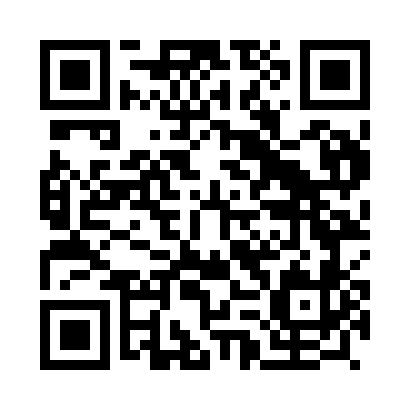 Prayer times for Ferreira, PortugalWed 1 May 2024 - Fri 31 May 2024High Latitude Method: Angle Based RulePrayer Calculation Method: Muslim World LeagueAsar Calculation Method: HanafiPrayer times provided by https://www.salahtimes.comDateDayFajrSunriseDhuhrAsrMaghribIsha1Wed4:516:321:266:208:229:562Thu4:506:311:266:208:239:573Fri4:486:291:266:218:249:594Sat4:476:281:266:228:2510:005Sun4:456:271:266:228:2610:016Mon4:436:261:266:238:2610:037Tue4:426:251:266:238:2710:048Wed4:406:241:266:248:2810:059Thu4:396:231:266:248:2910:0710Fri4:376:221:266:258:3010:0811Sat4:366:211:266:258:3110:0912Sun4:356:201:266:268:3210:1113Mon4:336:191:266:268:3310:1214Tue4:326:181:266:278:3410:1315Wed4:316:171:266:278:3510:1516Thu4:296:171:266:288:3610:1617Fri4:286:161:266:288:3610:1718Sat4:276:151:266:298:3710:1919Sun4:256:141:266:298:3810:2020Mon4:246:131:266:308:3910:2121Tue4:236:131:266:308:4010:2222Wed4:226:121:266:308:4110:2423Thu4:216:111:266:318:4210:2524Fri4:206:111:266:318:4210:2625Sat4:196:101:266:328:4310:2726Sun4:186:101:276:328:4410:2827Mon4:176:091:276:338:4510:2928Tue4:166:091:276:338:4510:3129Wed4:156:081:276:348:4610:3230Thu4:146:081:276:348:4710:3331Fri4:136:071:276:348:4810:34